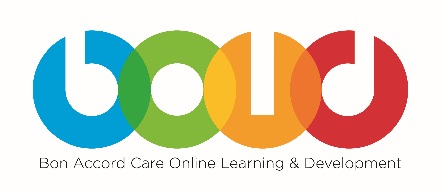 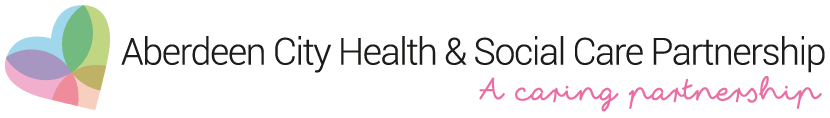 Reflective Practice FormBy completing this form, I confirm that I have viewed and completed all the modules contained within the above Awareness package, hosted on the Bon Accord Care website: https://www.bonaccordcare.com/I also understand that it is now my responsibility to review my organisation’s policies and procedures and to undertake further study, supervision and/ or support in relation to the tasks that I have been asked to complete in my current role.I confirm that the above information is a true and accurate reflection of my online learning.Online Course: Name: Date Course Completed:1. Identify three key points that you have learnt following completion of this package.2. How will you implement these key points into your job role?3. Have you identified any additional learning needs?4. Identify how you plan to fill in the knowledge gaps identified in Question 3 (more rows can be added if required).4. Identify how you plan to fill in the knowledge gaps identified in Question 3 (more rows can be added if required).4. Identify how you plan to fill in the knowledge gaps identified in Question 3 (more rows can be added if required).4. Identify how you plan to fill in the knowledge gaps identified in Question 3 (more rows can be added if required).How will you address these learning needs?Identify whose support you will require.When will this be done by?12345Name: Job Role:Organisation: Signature:Date:Manager’s Signature: Date: